[Language] Early Stage 1 – My favourite toy 2 Student workbookName: Class:Overview You will say and write words for different types of toys in [Language]. You will complete activities to demonstrate understanding of new vocabulary. You will practise saying and writing sentences before composing your own short text.ResourcesLessons 1-2 audio recording from teacher some playdoughcoloured pencilsiPad, phone or a recording device to take photos and make audio recordingsLessons 3-4audio recording from teacher coloured pencilslead pencilLesson 1 During this lesson you will learn to say and write words for types of toys in [Language].Activity 1 You will listen to your teacher saying words for ‘doll’ and ‘ball’ and then practise saying those words.Listen  Speak  Adult support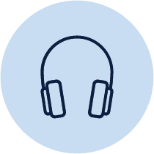 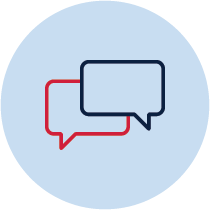 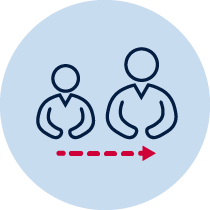  Record Reflection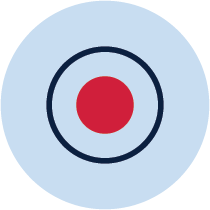 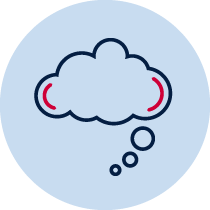 Listen to the recording of your teacher saying ‘doll’ and ‘ball’.  Imitate your teacher’s pronunciation and record yourself saying each word in [Language] 5 times. Listen to your recordings and decide which number sounds the best.Write that number for ‘doll’ here: Write that number for ‘ball’ here:Students with prior learning and/or experienceAlso listen to the recording of your teacher saying ‘game’ and ‘puppet’ in addition to the words above.Imitate your teacher’s pronunciation and record yourself saying each word in [Language] 5 times.Listen to your recordings and decide which number sounds the best.Write that number for ‘game’ here: Write that number for ‘puppet’ here:Activity 2 You will trace ‘doll’ in [Language]. Write    Adult support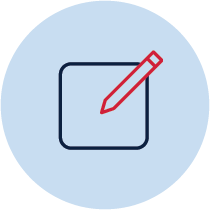 Using different coloured pencils, trace ‘doll’ in [Language] twice below.dolldollStudents with prior learning and/or experienceUsing different coloured pencils, also trace ‘game’ in [Language] twice below.gamegameActivity 3 You will trace ‘ball’ in [Language]. Write    Adult supportUsing different coloured pencils, trace ‘ball’ in [Language] twice below.ballballStudents with prior learning and/or experience Using different coloured pencils, also trace ‘puppet’ in [Language] twice below.puppetpuppet Activity 4You will make ‘doll’ and ‘ball’ in [Language]. Hands on   Adult support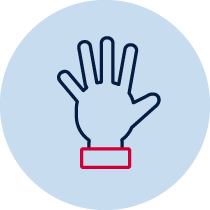 Using playdough, make the words ‘doll’ and ‘ball’ in [Language].Take photos of your work and send it to your teacher.Students with prior learning and/or experienceUsing playdough, also make the words ‘game’ and ‘puppet’ in [Language].Take photos of your work and send it to your teacher.Lesson 2During this lesson you will learn to say and write words for types of toys in [Language]Activity 1 You will listen to your teacher saying words for ‘teddy’ and ‘car’ and then practise saying those words.Listen  Speak  Adult support Record ReflectionListen to the recording of your teacher saying ‘teddy’ and ‘car’.Imitate your teacher’s pronunciation and record yourself saying each word in [Language] 5 times. Listen to your recordings and decide which number sounds the best.Write that number for ‘teddy’ here: Write that number for ‘car’ here:Students with prior learning and/or experienceAlso listen to the recording of your teacher saying ‘dinosaur’, and ‘drum’ in addition to the words above.Imitate your teacher’s pronunciation and record yourself saying each word in [Language] 5 times.Listen to your recordings and decide which number sounds the best.Write that number for ‘dinosaur’ here: Write that number for ‘drum’ here:Activity 2 You will trace ‘teddy’ in [Language]. Write    Adult supportUsing different coloured pencils, trace ‘teddy’ in [Language] twice below.teddy teddyStudents with prior learning and/or experienceUsing different coloured pencils, also trace ‘game’ in [Language] twice below. dinosaurdinosaur Activity 3 You will trace ‘car’ in [Language]. Write    Adult supportUsing different coloured pencils, trace ‘car’ in [Language] twice below.carcarStudents with prior learning and/or experience Using different coloured pencils, also trace ‘drum’ in [Language] twice below.drumdrum Activity 4You will make ‘teddy’ and ‘car’ in [Language]. Hands on   Adult supportUsing pasta, make the words ‘teddy’ and ‘car’ in [Language].Take photos of your work and send it to your teacher.Students with prior learning and/or experienceUsing pasta, also make the words ‘dinosaur’ and ‘drum’ in [Language].Take photos of your work and send it to your teacher.Lesson 3During this lesson you will show that you understand the words for types of toys. Activity 1 You will say and write the words for types of toy in [Language].Listen  Speak Write Adult supportListen to the recording of your teacher saying each word from lessons 1 and 2. Your teacher will say a number and then a word. For example, ‘Number 1, ball’, ‘Number 2, doll’After listening to each number and word, repeat after your teacher.Complete the table by writing the number your teacher said beside its matching toy. Then write each word in the space provided."Baby-child-childhood-children-doll", football-ball-sport-soccer-round, Beetle-passenger-car-car-volkswagon and teddy-bear-toy-plush-cuddly by OpenClipart-Vectors is free for commercial useStudents with prior learning and/or experienceComplete both tables by writing the number your teacher said beside its matching toy. Then write each word in the space provided."Board game time with Josh and Spenser" by seafaringwoman is licensed under CC BY 2.0"Drum" by ThomasKohler is licensed under CC BY 2.0"Toy Dinosaur" by danielfoster437 is licensed under CC BY-NC-SA 2.0"Rowlf Muppet finger puppet" by Tarnie is licensed under CC BY-NC-ND 2.0Activity 2 You will draw a picture of a toy and write the word in [Language]. Write Draw Adult support 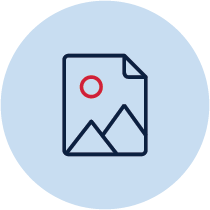 Choose one of the toys. Draw a picture of the toy and write the word in [Language] in the box below. Lesson 4During this lesson you will write a sentence in [Language]Activity 1 You will listen to your teacher saying sentences and then practise saying those sentences.Listen  Speak  Adult support RecordListen to the recording of your teacher saying the following sentences:I have a dollI have a ballI have a teddyI have a carImitate your teacher’s pronunciation and record yourself saying each sentence in [Language] 3 times. Students with prior learning and/or experienceListen to the recording of your teacher saying the following sentences, in addition to the sentences above:I have a gameI have a puppetI have a dinosaurI have a drumImitate your teacher’s pronunciation and record yourself saying each word in [Language] 3 times.Activity 2You will write a sentence about a toy in [Language]. Write   Adult support Choose a toy and trace the sentence about that toy.I have a doll. I have a ball. I have a teddy. I have a car. Students with prior learning and/or experienceChoose another toy and trace the sentence about that toy.. I have a game. I have a puppet. I have a dinosaur. I have a drum. Activity 3 You will draw a picture of a toy and write the word in [Language]. Write Draw Adult support Choose one of the toys. Draw a picture of you and the toy.Write ‘I have a ________’ in [Language] in the box below. Don’t forget to send your wonderful work to your teacher!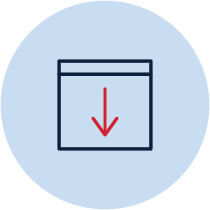 You could:Post your workbook to your school.Scan or take photos of your workbook and email them to your teacher or upload them to your class digital learning platform.Email your photos and recordings to your teacher or upload them to your class digital learning platform.ToyWordNumber My word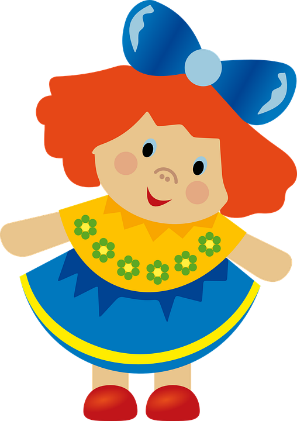 doll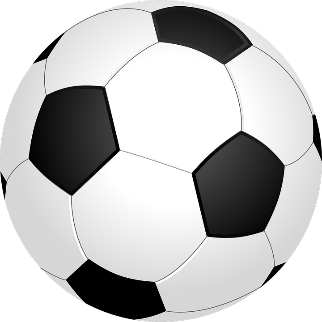 ball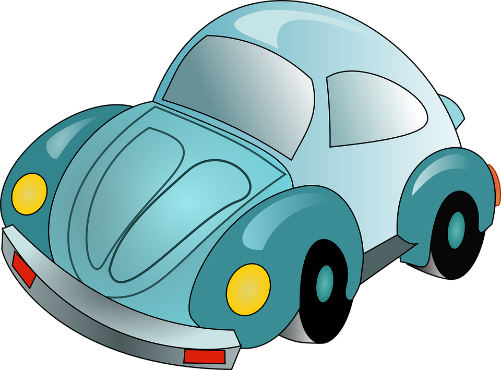 car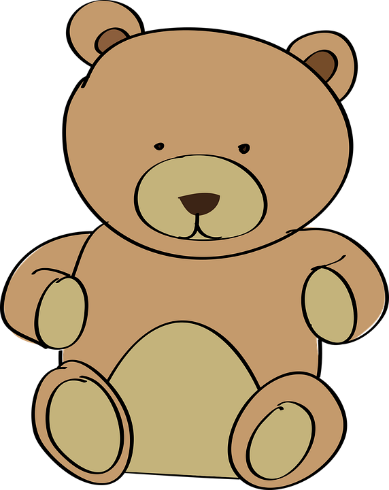 teddyToyWordNumber My word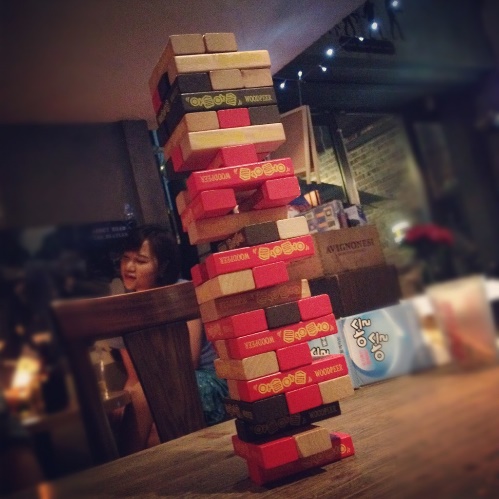 game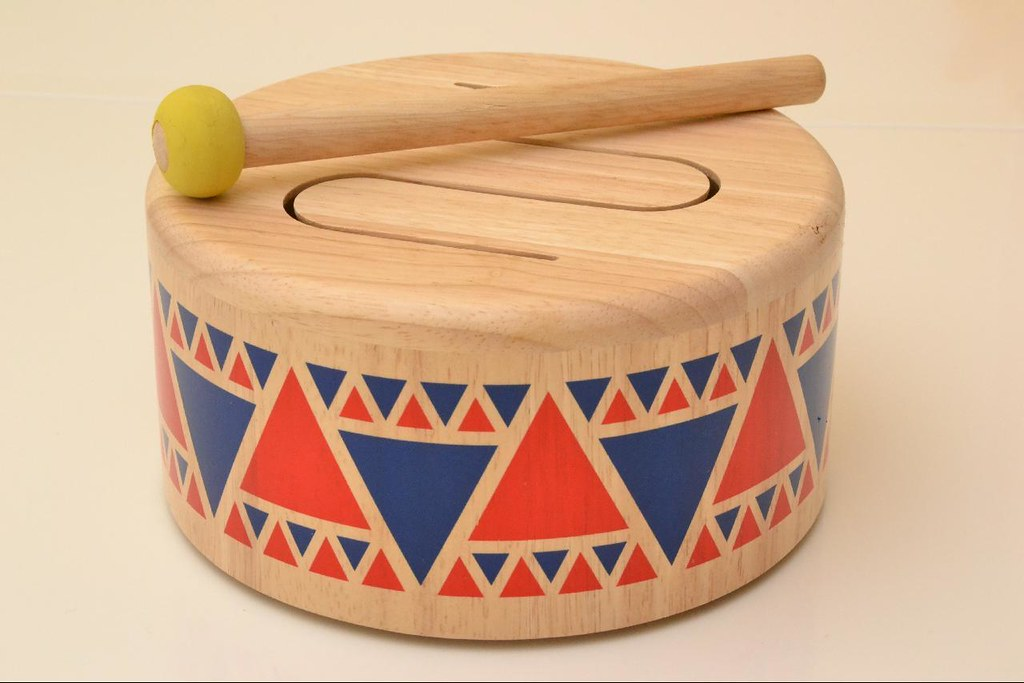 drum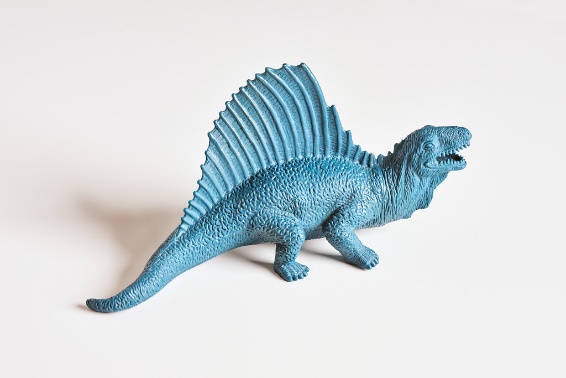 dinosaur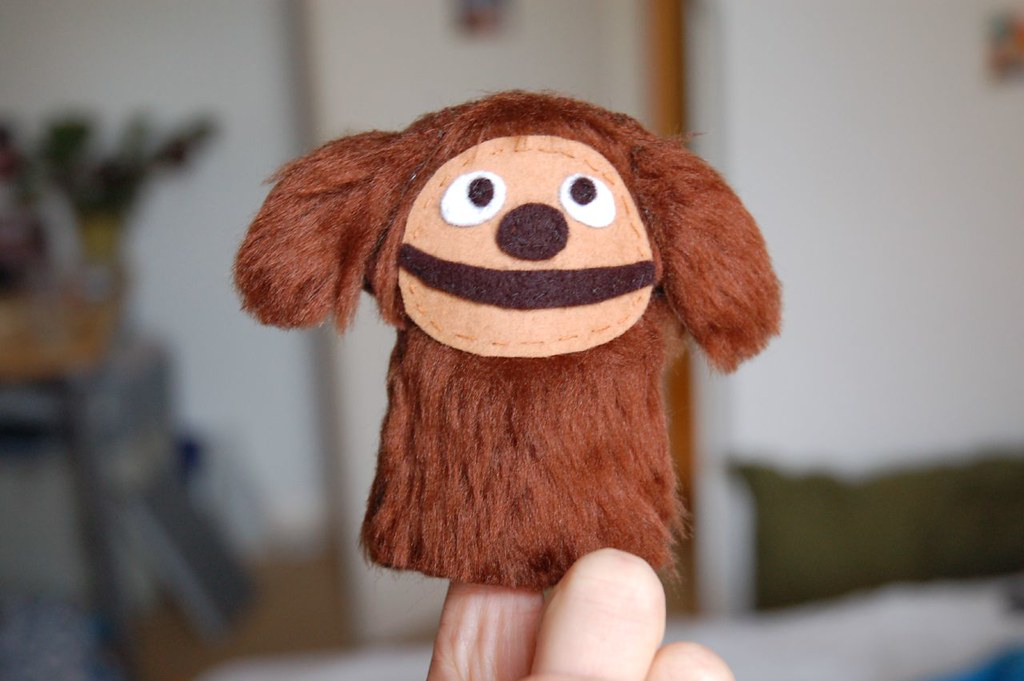 puppet